АДМИНИСТРАЦИЯ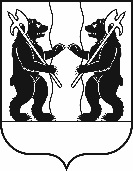 ЯРОСЛАВСКОГО МУНИЦИПАЛЬНОГО РАЙОНАП О С Т А Н О В Л Е Н И Е20.05.2024                                                                                                                  № 1136Об утверждении плана мероприятий Ярославского муниципального района В соответствии с постановлением Правительства Российской Федерации от 2 августа 2022 г. № 1370 «О порядке разработки и согласования плана мероприятий, указанных в пункте 1 статьи 16.6, пункте 1 статьи 75.1 и пункте 1 статьи 78.2 Федерального закона «Об охране окружающей среды», постановлением Правительства Ярославской области от 23.05.2023 № 492-п «Об утверждении порядка формирования и использования бюджетных ассигнований на реализацию отдельных природоохранных мероприятий и формирования плана мероприятий Ярославской области», постановлением Администрации Ярославского муниципального района от 21.07.2023 № 1680  «Об утверждении порядка формирования и использования бюджетных ассигнований на реализацию отдельных природоохранных мероприятий и формирования плана мероприятий,  указанных в пункте 1 статьи 16.6, пункте 1 статьи 75.1 и пункте 1 статьи 78.2 Федерального  закона  «Об охране окружающей среды»,  Администрация района  п о с т а н о в л я е т:1. Утвердить прилагаемый план мероприятий, указанных в пункте 1 статьи 16.6, пункте 1 статьи 75.1 и пункте 1 статьи 78.2 Федерального закона от 10 января 2002 года № 7-ФЗ «Об охране окружающей среды», в Ярославском муниципальном районе.2. Контроль за исполнением постановления возложить на заместителя Главы Администрации ЯМР по экономике и финансам А.О. Щербака.3.  Постановление вступает в силу со дня опубликования.Глава Ярославского муниципального района                                                                        Н.В. Золотников                                                                                                                                                             УТВЕРЖДЕН                                                                                                                                                                   постановлением                                                                                                                                                                           Администрации ЯМР                                                                                                                                                                             от 20.05.2024 № 1136ПЛАНмероприятий, указанных в пункте 1 статьи 16.6, пункте 1 статьи 75.1 и пункте 1 статьи 78.2 Федерального закона "Об охране окружающей среды", субъекта Российской ФедерацииЯрославский муниципальный район*- в том числе неизрасходованные экологические платежи предыдущего периода в сумме 14239,430 тыс. руб.№ п/пКод мероприятияНаименование мероприятияМуниципальное образование, на территории которого реализуется мероприятиеОписание мероприятия Стоимость мероприятия, тыс. руб.Сроки реализации мероприятияСроки реализации мероприятияОбъем финансирования, тыс. руб.Объем финансирования, тыс. руб.Объем финансирования, тыс. руб.Объем финансирования, тыс. руб.Объем финансирования, тыс. руб.Объем финансирования, тыс. руб.Объем финансирования, тыс. руб.Объем финансирования, тыс. руб.Объем финансирования, тыс. руб.Объем финансирования, тыс. руб.Объем финансирования, тыс. руб.дата началадата завершенияобъем произведенных расходов, межбюджетные трансферты из федерального бюджетамежбюджетные трансферты из федерального бюджетамежбюджетные трансферты из федерального бюджетабюджет субъекта Российской Федерациибюджет субъекта Российской Федерациибюджет субъекта Российской Федерацииместный бюджетместный бюджетместный бюджетнеобходимый объем финансового обеспечения 
за пределами планового периодаПлан расходовПлан расходовПлан расходовПлан расходовПлан расходовПлан расходовПлан расходовПлан расходовПлан расходов202420252026202420252026202420252026123456789101112131415161718191.8.02Ликвидация аварийных деревьев, посадка зеленых насаждений на территориях муниципальных учреждений, парковых зонах в населенных пунктах Ярославского муниципального районаЯрославский муниципальный районОзеленение.Степень приоритетности: средняя7 793,0202420247 793,02.10.02Ликвидация несанкционированных свалок, расположенных на территории  Ярославского муниципального района.Ярославский муниципальный районЛиквидация несанкционированных свалокСтепень приоритетности: средняя36 875,432024202616 589,4310 143,010 143,0План расходов муниципального образования (всего)План расходов муниципального образования (всего)План расходов муниципального образования (всего)План расходов муниципального образования (всего)План расходов муниципального образования (всего)План расходов муниципального образования (всего)План расходов муниципального образования (всего)План расходов муниципального образования (всего)План расходов муниципального образования (всего)24 382,4310 143,010 143,0Прогноз доходов муниципального образования (всего)Прогноз доходов муниципального образования (всего)Прогноз доходов муниципального образования (всего)Прогноз доходов муниципального образования (всего)Прогноз доходов муниципального образования (всего)Прогноз доходов муниципального образования (всего)Прогноз доходов муниципального образования (всего)Прогноз доходов муниципального образования (всего)Прогноз доходов муниципального образования (всего)24 382,43*10 143,010 143,0